Objednávka č.   50/2022	 	Vyřizuje: Mrázek			Datum: 24. 06. 2022			Objednáváme u Vás:vymalování místností v budově SŠ-COPT Kroměříž, Nábělkova 539/3 a na budově E na odloučeném pracovišti SŠ-COPT Kroměříž, Na Lindovce 1463. Předběžná cena 75 000 bez DPH.Fakturační adresa:Střední škola – Centrum odborné přípravy technické KroměřížNábělkova 539/3767 01 KroměřížIČ: 00568945DIČ: CZ00568945Jsme plátci DPH.Z důvodu registrace smluv požadujeme potvrzení objednávky.		Potvrzujeme přijetí objednávky dne: 24. 6. 2022Ing. Bronislav Fuksaředitel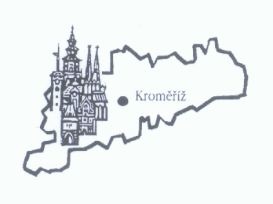 Nábělkova 539/3, 767 01 KroměřížNábělkova 539/3, 767 01 KroměřížNábělkova 539/3, 767 01 KroměřížNábělkova 539/3, 767 01 Kroměříž